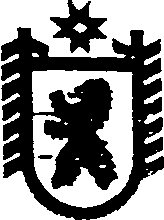 Республика КарелияКОНТРОЛЬНО-СЧЕТНЫЙ КОМИТЕТ СЕГЕЖСКОГО МУНИЦИПАЛЬНОГО РАЙОНАПОСТАНОВЛЕНИЕот  15 апреля  2015 года   № 24г. СегежаОб обеспечении соблюдения муниципальными служащими, запрета на муниципальной службе и исполнения обязанности по представлению сведений о расходах  В связи с вступлением в силу с 1 января 2015 года изменений, внесенных пункты 1, 3 части 1 статьи 14 Федерального закона от 2 марта 2007 года № 25-ФЗ «О муниципальной службе в Российской Федерации» (далее – Закон № 25-ФЗ)и в часть 1 статьи 3 Федерального закона от 3 декабря 2012 года № 230- ФЗ «О контроле за соответствием расходов лиц, замещающих государственные должности, и иных лиц их доходам», ПОСТАНОВЛЯЮ:          1. Должностным лицам Контрольно-счетного комитета Сегежского муниципального района, председателю Контрольно-счетного комитета Сегежского муниципального района ответственного за работу по профилактике коррупционных и иных правонарушений, в срок до 15апреля 2015 года ознакомить под роспись:муниципальных служащих Контрольно-счетного комитета Сегежского муниципального района с изменениями, внесенными в пункты 1, 3 части 1 статьи 14Закона № 25-ФЗ, разъяснить суть изменений;муниципальных служащих, для которых установлена обязанность по представлению сведений о своих расходах и расходах его супруги (супруга) и несовершеннолетних детей в случаях, установленных Законом № 230-Ф3, с изменениями, внесенными в часть 1 статьи 3 Закона № 230-Ф3, разъяснить суть изменений.          2. Предложить муниципальным служащим в срок до 30 апреля 2015 года представить в Контрольно-счетный комитет Сегежского муниципального района, председателю Контрольно-счетного комитета Сегежского муниципального района информацию:1) об отсутствии или наличии факта участия в некоммерческой организации, в случае участия в некоммерческой организации указать:а) 	полное наименование некоммерческой организации с указанием ее организационно-правовой формы;б) 	местонахождение некоммерческой организации;в) 	если некоммерческая организация не относится к жилищному, жилищно-строительному, гаражному кооперативу, садоводческому, огородническому, дачному потребительским кооперативам, товариществу собственников недвижимости и профсоюзу, зарегистрированному в установленном порядке, то указать: - осуществляет или не осуществляет некоммерческая организация деятельность, приносящую ей доход, приложить копию устава;участвует ли муниципальный служащий в управлении некоммерческой организацией, если участвует, то в какой форме (формах):вхождение в состав органа управления (указать, какого), пребывание в котором невозможно без специального волеизъявления муниципального служащего (например, в исполнительный орган, совет директоров);отсутствие формального вхождения в состав органа управления, но осуществление управленческих функций, указать, каким образом;участие в работе высшего органа управления (например, общего собрания акционеров, общего собрания участников организации);об отсутствии или наличии факта участия в коммерческой организации, в случае участия в коммерческой организации указать:а)полное наименование коммерческой организации с указанием ее организационно-правовой формы;б)	местонахождение коммерческой организации;в)	участвует ли муниципальный служащий в управлении коммерческой организацией, если участвует, то в какой форме (формах):вхождение в состав органа управления (указать, какого), пребывание в котором невозможно без специального волеизъявления муниципального служащего (например, в исполнительный орган, совет директоров);отсутствие формального вхождения в состав органа управления, но осуществление управленческих функций, указать, каким образом;участие в работе высшего органа управления (например, общего собрания акционеров, общего собрания участников организации);в случае участия в коммерческой и (или) некоммерческой организации на момент ознакомления с настоящим приказом - информацию о прекращении участия в управлении хозяйствующим субъектом (за исключением жилищного, жилищно-строительного, гаражного кооперативов, садоводческого, огороднического, дачного потребительских кооперативов, товарищества собственников недвижимости и профсоюза, зарегистрированного в установленном порядке) с приложением подтверждающих документов (например, заявления в организацию, о невозможности исполнения им обязанностей участника организации, связанных с управлением данной организацией, в связи с его нахождением на муниципальной службе, в том числе об отказе в работе высшего органа управления организации, о выходе из состава органа управления; решения соответствующих органов управления организацией об исключении гражданского служащего из их состава; копия свидетельства о государственной регистрации изменений, вносимых в устав организации);в случае осуществления управления хозяйствующим субъектом до ознакомления с настоящим приказом - информацию о выходе муниципального служащего из состава участников хозяйствующего субъекта, если им было принято данное решение, с приложением подтверждающих документов.Председатель Контрольно-счетного комитета       Сегежского муниципального района                                                 Т.И. РудковскаяРазослать: в дело. Ознакомлены:Рудковская Т.И. _____________Юрьева В.А._________________